一般社団法人　愛媛県地域密着型サービス協会　　送信先FAX番号：089-989-2557令和3年度よりすべての介護事業所でBCPの策定が義務化！※開催方法をハイブリッド研修（会場／Zoom）に変更させて頂きました。会場開催で参加を見送られていた方も、お気軽に参加いただけます。ただし、新型コロナウイルスの感染状況によりオンラインのみの開催になる場合がありますので、ご了承ください。※メールアドレスは必ずご記入ください。※ご記入いただいた個人情報は当セミナー開催目的以外には利用いたしません。【主催・お問合せ先】 一般社団法人 愛媛県地域密着型サービス協会(担当　稲垣）〒790-0056　愛媛県松山市土居田町23-5　TEL：089-989-2550　E-mail : info@ehime-cms.comＦＡＸ受付確認印　　　希望する　　（確認印が必要な場合のみ○印をつけてください。）講師：特定非営利活動法人 ITC愛媛　　西川　昌祐 氏日時：第1回　令和5年1月20日（金）  13：30～16：30　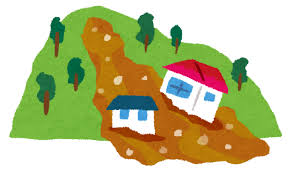 ・BCPの基本を理解、参加者との情報共有第2回　令和5年1月27日（金）  13：30～16：30　・実際の事業所BCP原案をモデルに作成方法を体験、自事業所のBCP原案を作成第3回　令和5年2月10日（金）  13：30～16：30　・自事業所のBCP内容の情報共有、意見交換をしブラッシュアップ開催形態：ハイブリッド（会場／Zoom）　会場場所：テクノプラザ愛媛２F　『一般会議室』参加定員：会場25名　／　Zoom　無制限申込〆切：令和5年1月10日（火）参加費：（会員）一人 5,000円　　（非会員）一人 10,000円※第1回～第3回の研修が１セットになっての金額となっております。※お一人で計3回の研修を受けていただきます。諸事情により途中参加できなくなった場合は、事務局までご連絡ください。（要相談）※参加費は事前振込となります。申込受付後、詳細をメールにてお知らせ致します。※途中、不参加となった場合の返金は致しかねますので、ご了承ください。事業所名（会員　　・　　非会員）（会員　　・　　非会員）（会員　　・　　非会員）住所受 講 形 式  　　Zoom　　・　　会場電話FAXメールアドレス参加者名役職参加者名役職